Guide to the Papers ofP. H. PolkPrepared by Dana Chandler, 2011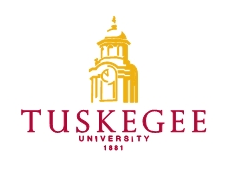 Archives©2011, Tuskegee University.  All rights reserved.TABLE OF CONTENTSCollection SummaryAdministrative InformationIndex TermsBiographyScope and ContentArrangementRestrictionsInventoryCollection SummaryCreator:	Tuskegee University ArchivesTitle:	Papers of Prentiss H. PolkDates:	1976-1985Quantity:	.666 cubic feetIdentification:Abstract:	Prentiss H. Polk documented life in the Alabama Black Belt, while he served as a teacher and the official Photographer for Tuskegee Institute for nearly 50 years. Contact Information:	Tuskegee University ArchivesPhone: (334) 725-2374Fax: Email: archives@mytu.tuskegee.edu					URL: www.tuskegee.eduAdministrative InformationPreferred CitationPapers of Prentiss H. Polk (1874-1950)Acquisition InformationNo information availableProcessing InformationThe papers were received for processing in various containers, with the documents in folders prepared by archivist Daniel Williams.  From their arrangement in the containers, the folders were not arranged any particular order. Many of the folders were not labeled, or were mislabeled in reference to their actual contents. In processing the collection, original folders were replaced with acid-free folders.  Folders were labeled, either following the original labeling, or in the case of missing or incorrect labels were assigned folder titles. All metal fasteners were removed.  Index TermsThe papers are indexed under the following headings in the Tuskegee University Library’s online catalog.  Researchers seeking materials about related subjects, persons, organizations or places should search the catalog using these headings.Subjects:African-Americans -- Alabama -- HistoryAfrican-American photographers -- HistoryPortrait Photography -- United StatesPersons:	Prentiss H. PolkBiographyPrentiss H. Polk (1898-1984) was born in Bessemer, Alabama.  At the age of eighteen he came to Tuskegee Institute hoping to study art.  He eventually studied photography under noted Black photographer C.M. Battey.  After finishing Tuskegee, Mr. Polk apprenticed with Chicago photographer Fred Jensen.  He returned to Tuskegee in 1927, joined the Photo Department Faculty in 1928 and became Department Head in 1933.  From 1939 until his death he was the official photographer for Tuskegee Institute.Scope and ContentsThe papers of Prentiss H. Polk consist of documents spanning 1975-1985, and include documents concerning exhibitions of Polk’s photographs. ArrangementThe papers are arranged into one series.RestrictionsRestrictions on AccessThere are no restrictions on access to these papers.Restrictions on UseResearchers are responsible for addressing copyright issues on materials not in the public domain.InventoryBox	Folder1	1	Autographed Catalog Listing P. H. Polk April 25, 19761	2	1985 Josephite Black Arts Calendar “P. H. Polk- The Man and His Works”1	3	Grants Application for P. H. Polk Collection1	4	Letters and Correspondence to contributors of the P. H. Polk Room 19851	5	Letters from Good and Super and P. H. Polk Agreement1	6	Letter to Dr. Payton from  P. H. Polk Exhibit1	7	Newspaper Clipping “Eloquence with Warmth”1	8	Newspaper Clippings P. H. Polk1	9	P. H. Polk Exhibit Catalog Autographed to Danny Williams1	10	P. H. Polk “Lest You Forget”1	11	Take My Picture, Mr. Polk’ by Pearl Cleage Lomax Forrest Avenue Consortium 			December 1979Box	Folder2	1	[The Legacy of an Artist-The Contributions of P. H. Polk to ] 		by Daniel Williams2	2	1985 Josephite Black Artist Calendar [The Man and His Work]2	3	 Canter for Higher Education Statewide Oral History Project2	4	Program [Alpha IX Zeta Chapter and Theta Beta Zeta Chapter of Zeta Phi Beta 			Sorority, Inc. present An Exhibit of Photographs by P.H. Polk ]2	5	Booklet [The papers of African American Artists Archives of American Art]2	6	Correspondences from Louise Hutchinson (1 of 2)2	7	Correspondences from Louise Hutchinson (2 of 2)2	8	Envelop from George Eastman of Eastman Kodak, Co.2	9	Letters to Daniel Williams from C.G. Gomillion2	10	Letters from Dr. Payton to the Smithsonian Institute Traveling Exhibition            Services2	11	Letters from  Herring2	12	Letters from the  to Daniel Williams2	13	Letters from the national Air and 2	14	Letters from the National Geographic Magazine to Daniel Williams2	15	Letters to Nexus National Endowment of the Arts1	16	Letters to South Light Studio from Daniel Williams1	17	Letters to the  from Daniel Williams2	18	Letters to the National Museum of American History from Daniel Williams2	19	Letters to the Smithsonian Institute1	20	[Listing of P.H. Polk Negatives Boxes A-E and 4-8]2	21	Miscellaneous Copies of Photographs2	22	Miscellaneous Correspondences [Polk Exhibition]2	23	Newspaper Clippings [P. H. Polk]1	24	P. H. Polk [As I Knew Him] by Daniel Williams2	25	Program [A Memorial Service- P. H. Polk 1984]2	26	[Student Handbook for the Ralph Ellison’s Invisible Man’ by the Youth Program 			and Scholarship, The Boys of Yesteryears, Inc.]2	27	Talk for the Albin O. Kuhn Library and Gallery on P. H. Polk